St. John the Evangelist Episcopal Church324 E. 11th St.Lockport, IL 60441(815) 834-1168office@stjohns-lockport-il.orgPosition Open:   	Director of Music: Musician and Choir Director 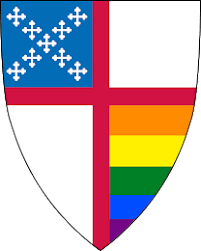 St. John’s Church is politically and theologically progressive. We have a current average attendance of 50 and have the desire to grow.  We consider music to be an important part of any growth plans.We believe that all are welcome. Our expression of our faith combines a sense of God’s playfulness and wonder, as well as the vast history of the church. We enjoy spending time together in after-service coffee hours and service projects, and this sense of camaraderie is evident in our liturgy. Our liturgical expression is both formal and informal. St. John’s does not discriminate. We are open to LBTAQIA+, all gender expressions, ethnicity or economic status.Duties and Responsibilities: Consult with the Vicar/Priest/Pastor to plan music for the congregation. This can be by phone, email, Skype, Zoom, etc. Vicar is willing to plan all hymns to allow the person to become familiar with the liturgy of the Episcopal Church. Vicar is also willing to have the musician plan all of the music and share that with her.Rehearse the choir for all worship services where the choir is involved.  Typically, one Sunday morning service and Holy Days as needed. Direct the adult choir in one rehearsal per week toward participation of worship each Sunday, September - May.  Rehearsals have historically been on Sunday mornings.Prepare the choir for special services throughout the Church year such as Thanksgiving, Christmas Eve, Christmas Day, Ash Wednesday, Maundy Thursday, Good Friday, The Great Vigil of Easter, and Easter Sunday, as determined by and in consultation with the Vicar. Actively recruit new members to the Adult Choir, providing an atmosphere of musical 	learning, growth, and mutual care.Purchase all music and music supplies for the Adult Choir, limiting the expenditures to the amount provided in the church budget. Select and provide organ/piano music for all Sunday morning services and other seasonal services of the church such as those noted in Item #4 above. (Optional) Provide music for all weddings and funerals held at the church, consulting with wedding couples or families if requested. For these services the organist will receive an additional fee as specified in the church policy. The services of another organist may be used with the permission of the regular organist. The musician may decide not to play at weddings and that will not impact their job. Prepare an annual report detailing the current condition of the organ(s) and/or piano(s) and specifying the necessary maintenance. This job description is very flexible.Open to possible development of a concert series which would bring additional pay.Hours of ministry will be anywhere from 8 – 10 hours a week.BenefitsCurrent pay is $13,000 for the year – this incudes rehearsal and above job description. Room to grow with this amount.Work in a collaborative, positive environment with Vicar and staff, as well as volunteers. 2 weeks paid vacation. Vicar willing to grant more time off with or without pay.Skills and Qualifications: Knowledge of the instrument and keyboard ability sufficient to play hymns, liturgy, and easy anthem accompaniments at sight on organ and piano. We are open to organ being a skill that is developed. We welcome other instruments to be part of a worship service.Knowledge of basic music theory, including simple transpositions or harmonizing a melody. Knowledge of or willingness to learn the liturgy (including music) of the Episcopal Church, matching appropriate music with the lectionary/themes appointed for the day. We also occasionally adapt our music and prayers to current events. Knowledge of and/or willingness to explore various styles of music within the liturgy. We draw our music from a variety of sources, including Episcopal hymnals, Taize, Iona, and other sources.Ability to work well with others, including collaborating with other instrumentalists (i.e., guitarist, harpist, etc.) on occasion.Basic knowledge of social media and recording music for YouTube and other appropriate sources.Have the capacity to have fun and bring joy and passion to this ministry.Be a team player.Interested persons should email the Vicar (include subject line “Director of Music”):  The Rev. Ms. Shawn M. Schreiner:  office@stjohns-lockport-il.org 